 Zopet je petek in sledi zaslužen počitek.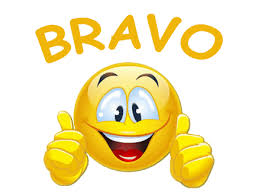 POUK -  PETEK, 3.4.2020ŠPODanes se odpravi na sprehod ali pa ponovi vadbo, ki si jo dobil v ponedeljek (igra s kocko).MATREŠITVE:DU str.: 5710.)R.: 2 · (b + 11) =  2 · (100 + 11)=   2 · 111 =222O.: Vrednost izraza je 222.11. Številski izraz ne vsebuje črke, izraz s črkovno oznako pa  vsebuje črko.  Namesto črke lahko vstaviš vse črke, vendar ne uporabljamo črk s strešicami. Številski izraz nima spremenljivke, črkovni izraz pa jo ima, saj moraš izračunati rezultat, glede na dano število, ki ga vstaviš namesto črke.DU str.: 58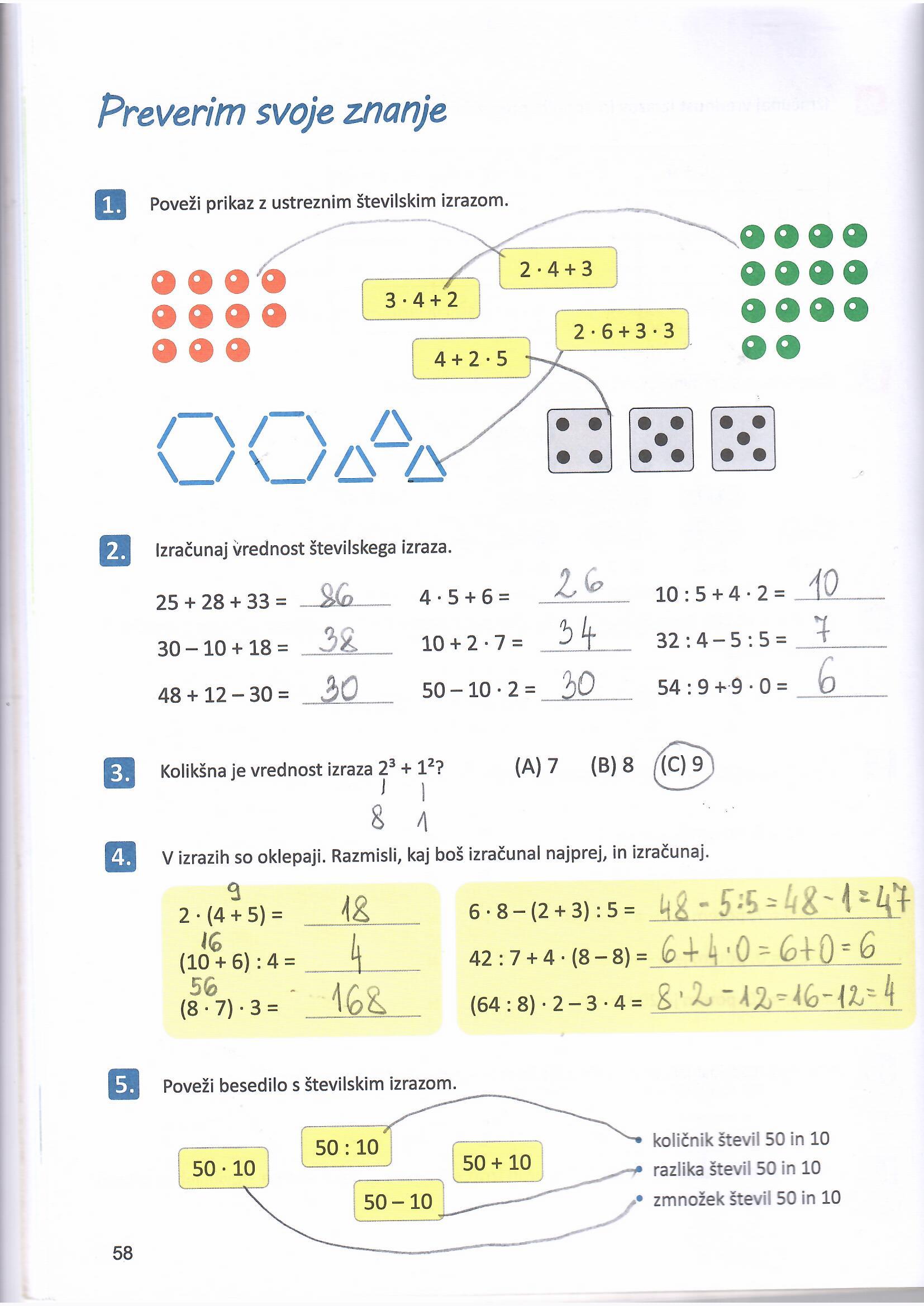 NOVA SNOVReši DU str.:59 in RJI str.: 47Pri besedilnih nalogah z zvezkom, besedila ne prepisuj, le napiši številko naloge, račun in odgovor.LUM Z današnjo likovno nalogo boš drugim poslal upanje in sporočilo » Ostani doma«Preberi navodila v priponki  Metulj in z lahkoto boš opravil nalogo.Če pa si metulja že izdelal, je tukaj zate druga naloga:Z lastno pisavo nariši sporočilo OSTANI DOMA!Uporabiš lahko  različne likovne  materiale: svinčnik, barvice, voščenke, črnilo, flomastri...) Za likovno podlago lahko uporabiš papir A3 , A4 ali zvezek za slo.Črke oblikuj in okrasi po svoji izbiri, pri tem uporabi domišljijo...Posamezne črke najprej skiciraj s svinčnikom, nato jih prevleci s črno barvo. Tej črti rečemo KONTURA.Sedaj pa črke znotraj poriši , popolni z vzorčki, pobarvaj….Če želiš, lahko opraviš obe nalogi. Svoje izdelke mi, prosim, pošlji na vpogled.Veselo ustvarjanje ti želim.Želim vam, da lepo preživite vikend in ostanite zdravi!učiteljica Zlata